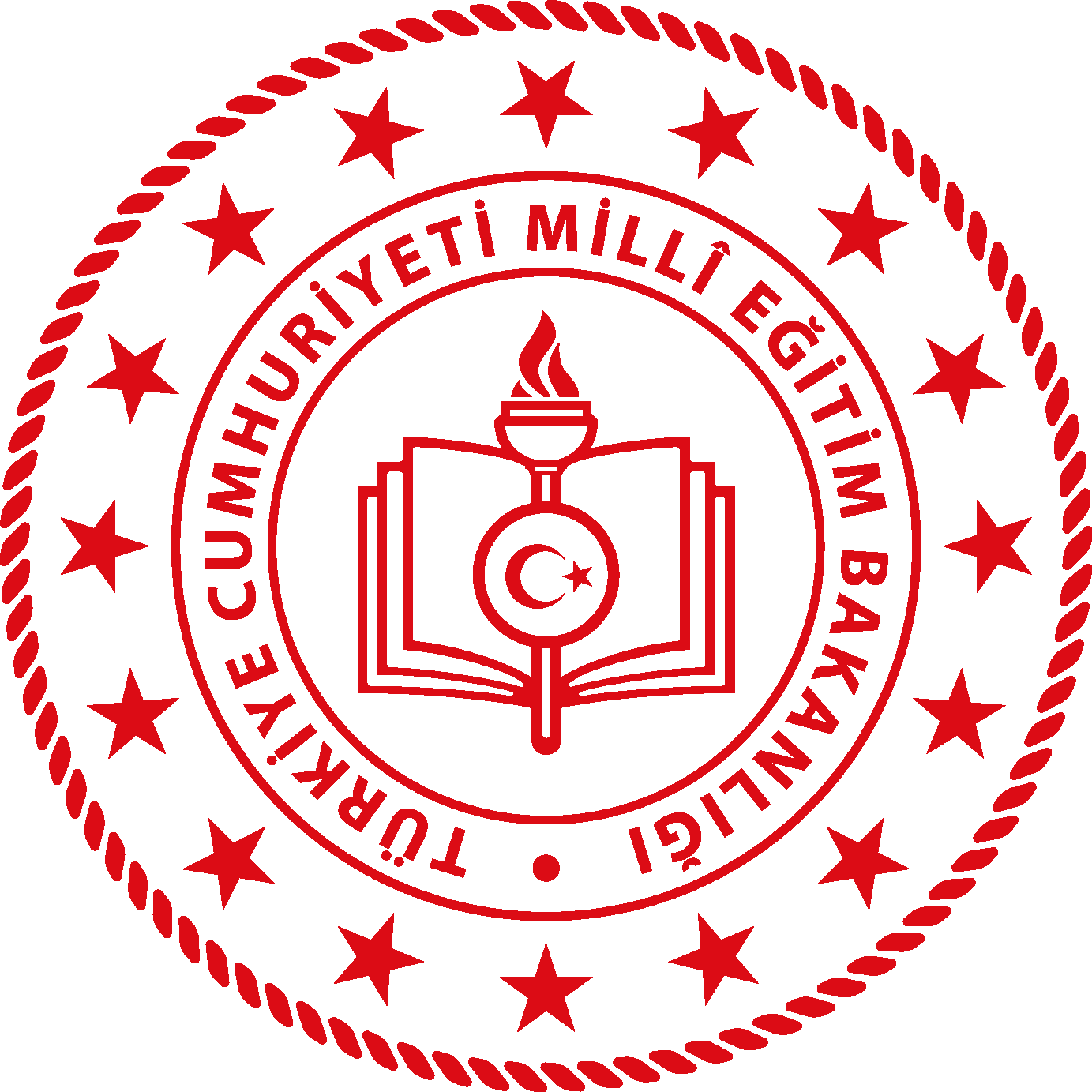 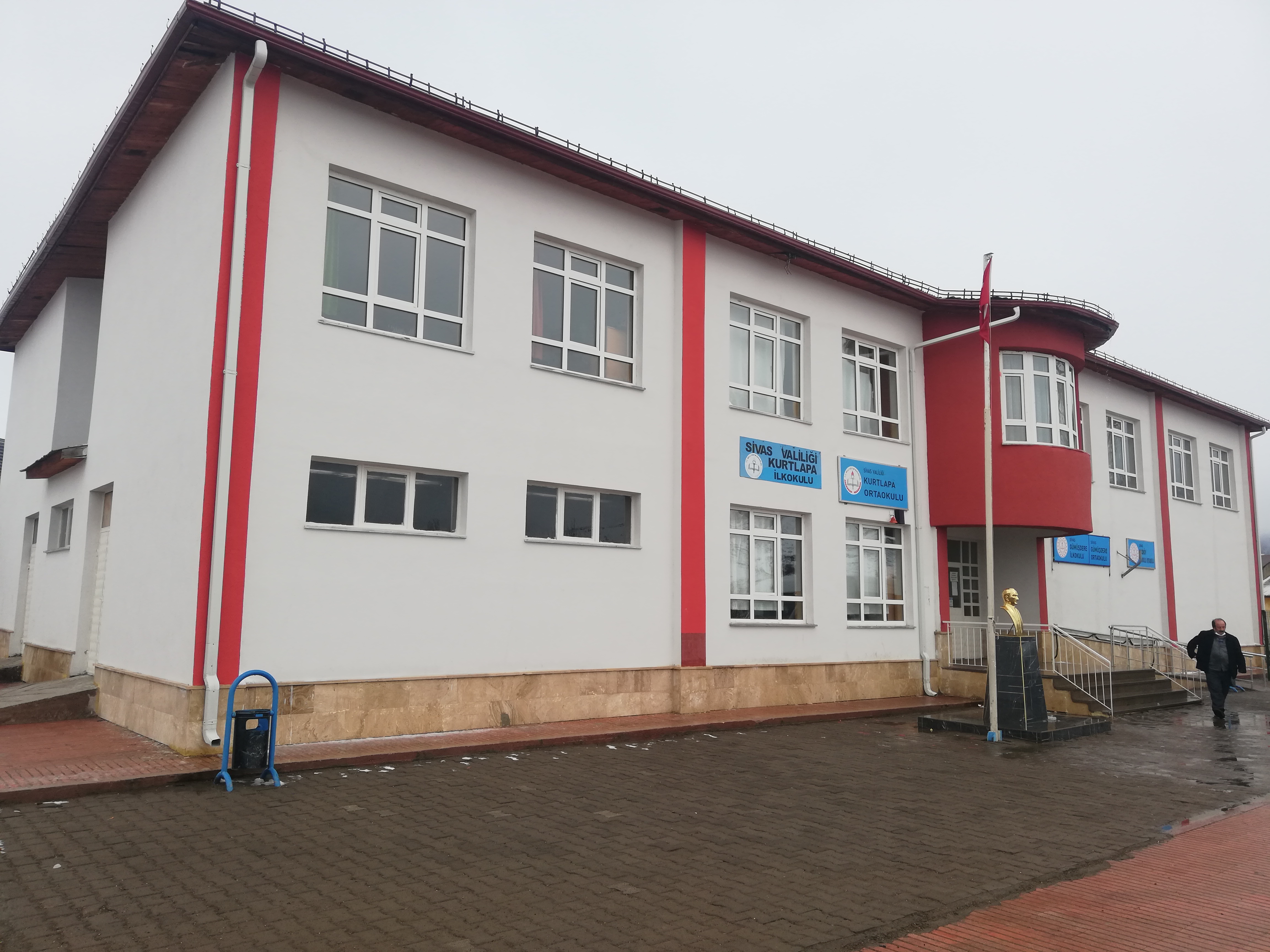 KURTLAPA İLK/ORTAOKULU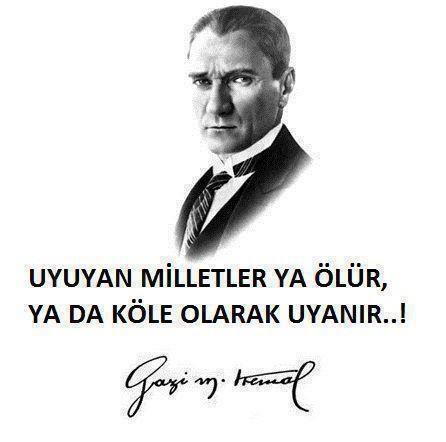 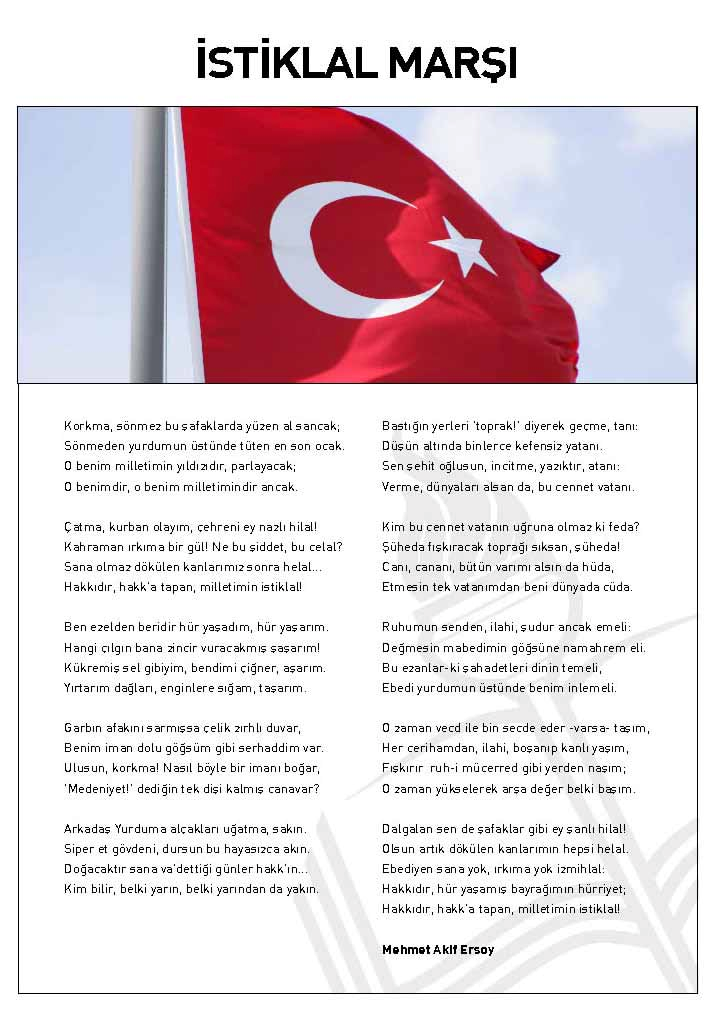 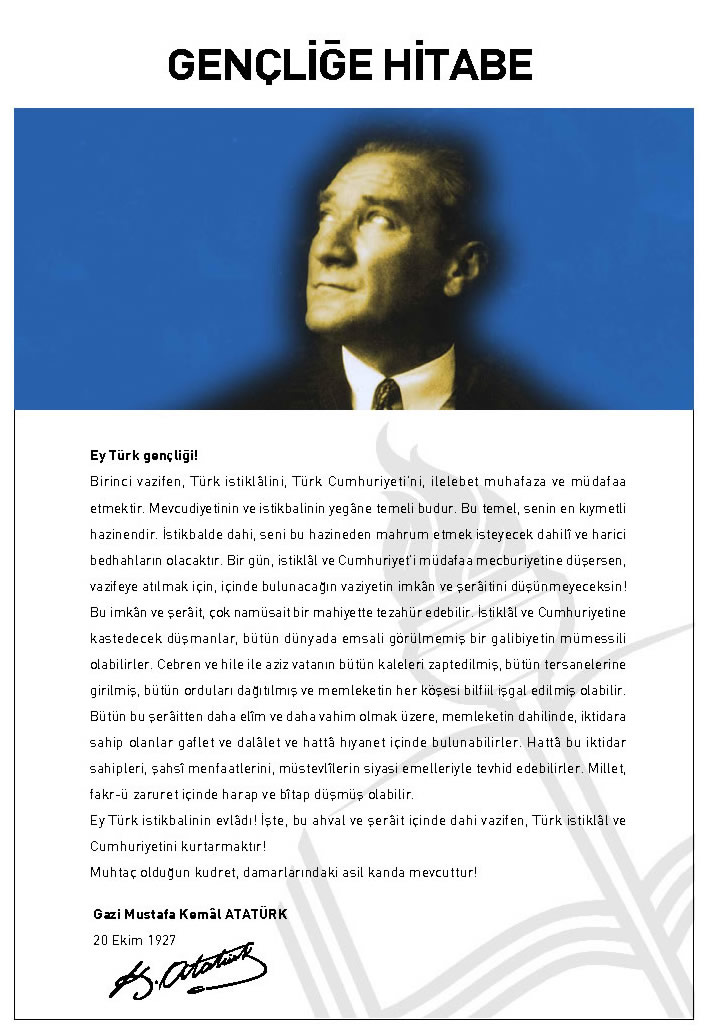 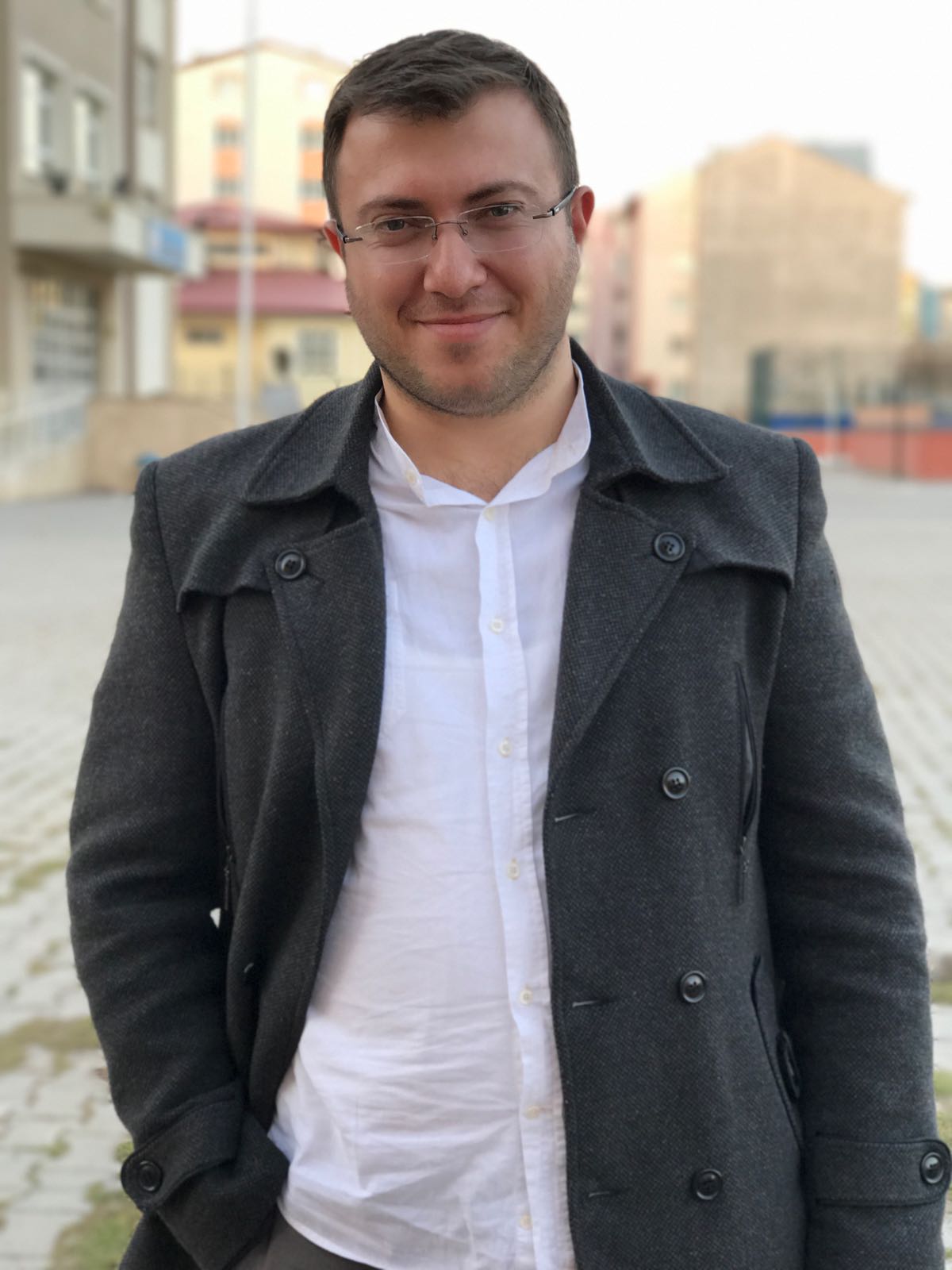 ÖNSÖZGerek insan hayatında gerekse insanların oluşturduğu örgütlerde yapılması zorunlu olan organizasyonlar vardır. Bu yapılması gereken işleri eksiksiz bir şekilde yerine getirebilmek için planlama yapılması gerekmektedir. Yapılan planlama çeşitlerinden birisi de Stratejik Planlamadır.  Stratejik planlama kurumların gelecek beş yılının nasıl geçirilmesi gerektiğinin bir ön çalışması, el rehberi niteliğindedir. Stratejik planlama sayesinde kurumlar güçlü ve zayıf yönlerinin, fırsat ve tehditlerinin neler oluğunun farkına varıp, bu yönlerini geliştirici çalışmalar yaparlar. Kurum olarak gerek yazılı gerekse sözlü olarak her ay düzenli olarak gelecek planlaması yapmaktayız. Yapabileceklerimizin farkında, yapamayacaklarımızın da takipçisiyiz. Üstesinden gelemeyeceğimiz hiçbir zorluk olamayacağının farkında olmakla birlikte, eksik yönlerimizin tamamlanması için gerekli zaman, emek ve ekonomik şartları olabildiğince lehimize kullanmaya çalışmaktayız. Unutulmamalıdır ki gelecek okulla, okul öğretmenlerle şekillenir.                                                                                                    Kenan BAŞKÖYKurtlapa İlk/Ortaokulu MüdürüSTRATEJİK PLANIN AMACISTRATEJİK PLANIN KAPSAMIMAÇSTRATEJİK PLANIN YASAL DAYANAKLARISTRATEJİK PLAN ÜST KURULU VE STRATEJİK PLAN EKİBİTARİHSEL GELİŞİMKURTLAPA İLK/ORTAOKULU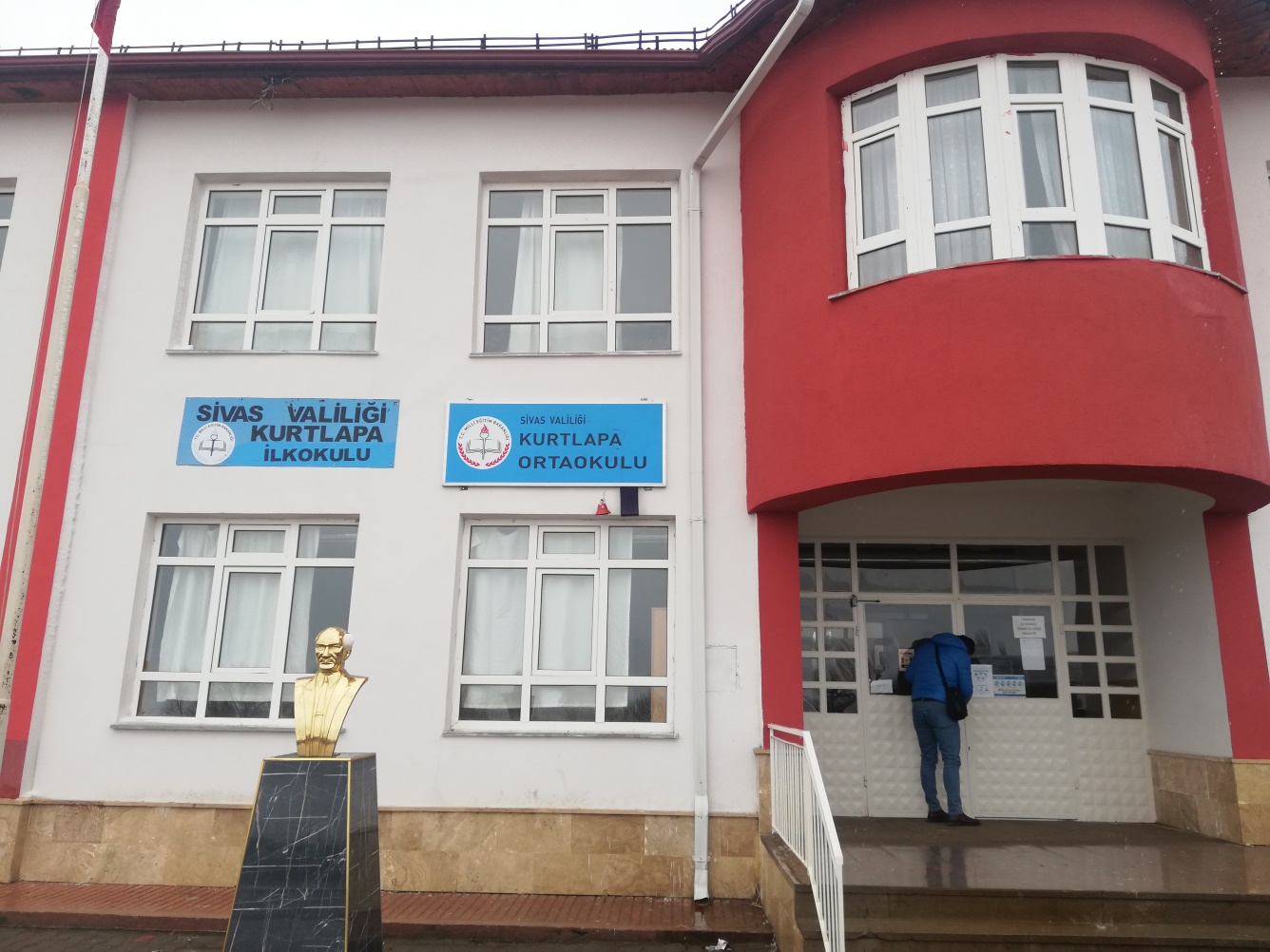 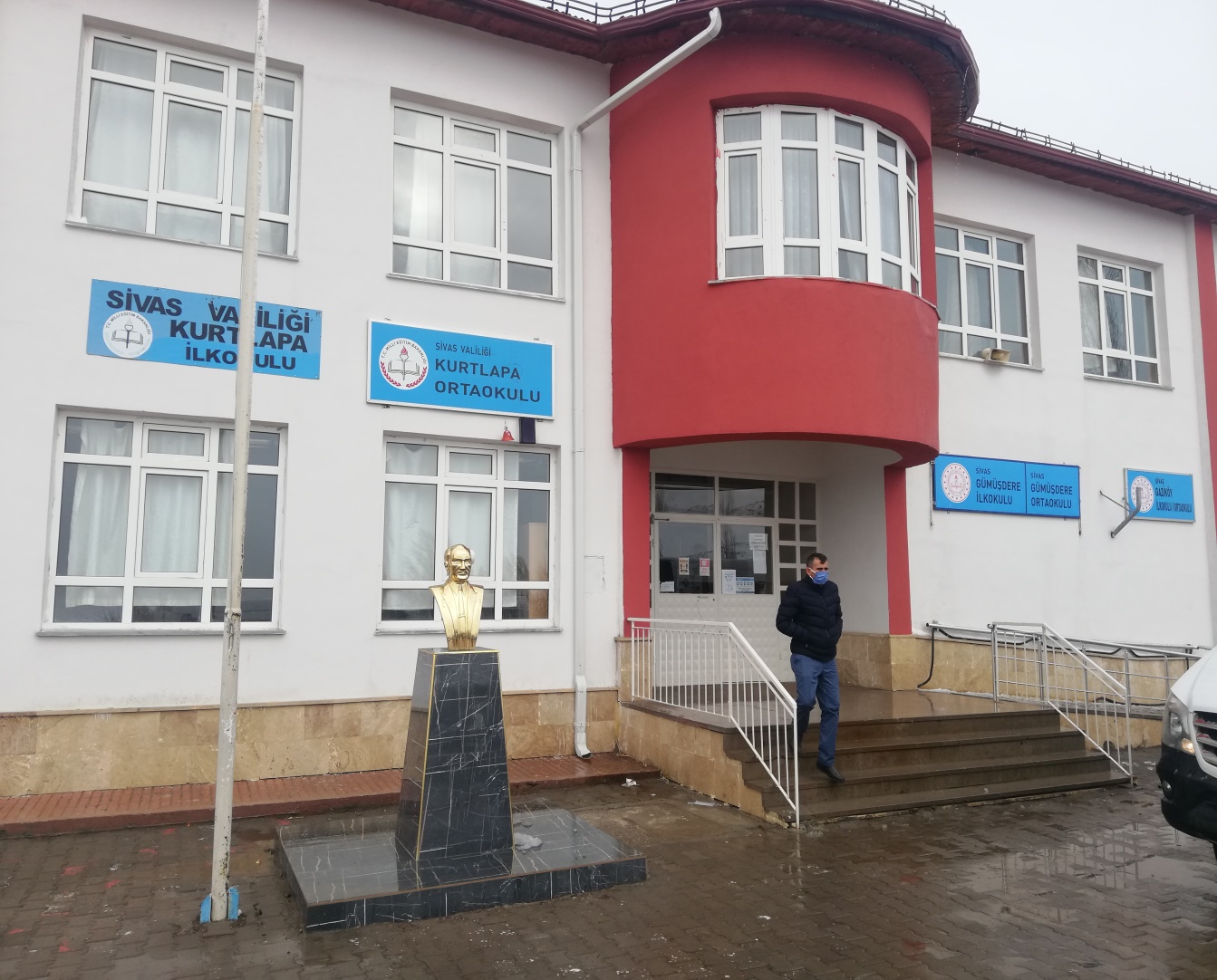 MEVZUAT ANALİZİFAALİYET ALANLARI, ÜRÜN VE HİZMETLERKURTLAPA İLK/ORTAOKULU FAALİYET ALANLARIKURTLAPA İLK/ORTAOKULU FAALİYET ALANLARIPAYDAŞ ANALİZİPAYDAŞ ANALİZİ MATRİSİKURUM İÇİ ANALİZÖrgütsel Yapı:Okulda Oluşturulan Komisyon ve Kurullar:İnsan Kaynakları 2020 Yılı Kurumdaki Mevcut Yönetici Sayısı:Kurum Yöneticilerinin Eğitim Durumu:Kurum Yöneticilerinin Yaş İtibari ile dağılımı:İdari Personelin Hizmet Süresine İlişkin Bilgiler:İdari Personelin Katıldığı Hizmet-içi Eğitim Programları:2020 Yılı Kurumdaki Mevcut Öğretmen Sayısı:Öğretmenlerin Yaş İtibari ile Dağılımı:Öğretmenlerin Hizmet Süreleri:2020 Yılı Kurumdaki Mevcut Hizmetli/ Memur Sayısı:Çalışanların Görev Dağılımı:Okul Rehberlik HizmetleriTeknolojik DüzeyOkulun Teknolojik Altyapısı:Okulun Fiziki Altyapısı: Mali KaynaklarOkul Kaynak Tablosu:Okulun Gelir-Gider Tablosu:İstatistiki VerilerKarşılaştırmalı Öğretmen/Öğrenci Durumu (2018)Yerleşim Alanı ve DersliklerÇEVRE ANALİZİ2.6.1.  PEST- E (Politik, Ekonomik, Sosyo-Kültürel, Teknolojik, Ekolojik, Etik)  Analizi2.6.2. Üst Politika Belgeleri GZFT ANALİZİSORUN ALANLARIMİSYONUMUZVİZYONUMUZTEMEL DEĞERLER VE İLKELERİMİZ TEMALARPERFORMANS GÖSTERGELERİ:FAALİYET VE MALİYETLENDİRME :			  PERFORMANS GÖSTERGELERİFAALİYET VE MALİYETLENDİRME PERFORMANS GÖSTERGELERİFAALİYET VE MALİYETLENDİRMETEMA, STRATEJİK AMAÇ VE HEDEFLER TABLOSUSTRATEJİK PLAN MALİYET TABLOSU (2019-2023).4.1.  RAPORLAMAPlan dönemi içerisinde ve her yılın sonunda okulumuz stratejik planı uyarınca yürütülen faaliyetlerimizi, önceden belirttiğimiz performans göstergelerine göre hedef ve gerçekleşme durumu ile varsa meydana gelen sapmaların nedenlerini açıkladığımız, okulumuz hakkında genel ve mali bilgileri içeren izleme ve değerlendirme raporu hazırlanacaktır.ÖZEL İDARE İLKOKULU FAALİYET İZLEME VE DEĞERLENDİRME RAPORUONAYKenan BAŞKÖYOkul MüdürüT. C.SİVAS VALİLİĞİKURTLAPA İLK/ORTAOKULUSTRATEJİK PLANI(2020-2025)SİVAS 2020İÇİNDEKİLERSAYFA NOÖNSÖZ6 BÖLÜM: STRATEJİK PLAN HAZIRLIK PROGRAMI8Amaç9Kapsam9Yasal Dayanak9Üst Kurul ve Stratejik Plan Ekibi10Çalışma Takvimi10BÖLÜM: DURUM ANALİZİ12Tarihsel Gelişim12Mevzuat Analizi 13Faaliyet Alanları, Ürün ve Hizmetler15Paydaş Analizi16Kurum İçi Analiz 18Örgütsel Yapı18İnsan Kaynakları19Teknolojik Düzey22Mali Kaynaklar23İstatistikî Veriler24Çevre Analizi26 PEST-E Analizi26 Üst Politika Belgeleri27GZFT Analizi28Sorun Alanları29BÖLÜM: GELECEĞE YÖNELİM30Misyon 30Vizyon 30Temel Değerler ve İlkeler31Temalar32Amaçlar33Hedefler34Performans Göstergeleri34Faaliyet/Projeler ve Maliyetlendirme35Eylem Planları36Stratejiler36BÖLÜM: İZLEME ve DEĞERLENDİRME 37Raporlama38İzleme Raporları39Faaliyet Raporları39      EKLERKURUM KİMLİK BİLGİSİKURUM KİMLİK BİLGİSİKurum Adı KURTLAPA İLK/ORTAOKULUKurum Statüsü Kamu                        ÖzelKurumda Çalışan Personel SayısıYönetici              : 3Öğretmen            : 19Memur                : 0Hizmetli              : 1İşkur:                    :3Öğrenci Sayısı204Öğretim Şekli Sabahçı/Öğleci             KURUM İLETİŞİM BİLGİLERİKURUM İLETİŞİM BİLGİLERİKurum Telefonu / FaxTel. : -Faks :-Kurum Web Adresihttp://kurtlapailkokulu@meb.k12.trhttp://kurtlapaortaokulu@meb.k12.trMail Adresi702514@meb.k12.tr702522@meb.k12.trKurum Adresi Çeltek Köyü Okul BinasıKurum MüdürüKenan BAŞKÖY                              Tel: 539 370 92 11Kurum Müdür YardımcısıBüşra BOYRAZ                                Tel: 533 135 62 25Ertuğrul DELİSER                            Tel: 505 993 64 13Bu stratejik plan, okul ile çevre ilişkilerini geliştirmeyi,  okul gelişimini sürekli kılmayı, belirlenen stratejik amaçlarla, ülkemize, çevresine faydalı, kendi ile barışık, düşünen ve özgün üretimlerde   “bende varım”  diyebilen nesiller yetiştirilmesi amacını taşımaktadır.          Bu stratejik plan, Özel İdare İlkokulu’nun mevcut durum analizi değerlendirmeleri doğrultusunda, 2019–2023 yıllarında geliştireceği amaç, hedef ve stratejileri kapsamaktadır.SIRA NO                  DAYANAĞIN ADI15018 yılı Kamu Mali Yönetimi ve Kontrol Kanunu2Milli Eğitim Bakanlığı Strateji Geliştirme Başkanlığının 2013/26 Nolu Genelgesi3Milli Eğitim Bakanlığı 2019-2023 Stratejik Plan Hazırlık Programı4Yüksek Planlama Kurulu Kararları511. Kalkınma Planı (2019-2023)STRATEJİK PLAN ÜST KURULUSTRATEJİK PLAN ÜST KURULUSTRATEJİK PLAN ÜST KURULUSIRA NOADI SOYADI                      GÖREVİ1Kenan BAŞKÖYOKUL MÜDÜRÜ2BÜŞRA BOYRAZMÜDÜR YARDIMCISI3ÖMER ASARKAYAOKUL AİLE BİRLİĞİ BAŞKANI4MUSTAFA BOZTAŞOKUL AİLE BİRLİĞİ YÖN. KURULU ÜYESİ5GÖKHAN MAHİRSINIF ÖĞRETMENİSTRATEJİK PLANLAMA EKİBİSTRATEJİK PLANLAMA EKİBİSTRATEJİK PLANLAMA EKİBİSIRA NOADI SOYADI                      GÖREVİ1Kenan BAŞKÖYMÜDÜR 2ERTUĞRUL DELİSERMÜDÜR YARDIMCISI3CANAY GÜLTEKİNİNGİLİZCE ÖĞRETMENİ4TUĞBA ALTUNÇİZMESINIF ÖĞRETMENİ5HASAN İNALTÜRKÇE ÖĞRETMENİ6SEDA SEVERMATEMATİK ÖĞRETMENİ    KANUN    KANUN    KANUN    KANUNTarihSayıNoAdı23/07/196512056657Devlet Memurları Kanunu24/10/2003252694982Bilgi Edinme Hakkı Kanunu10/12/2003253265018Kamu Mali Yönetimi KanunuYÖNETMELİKYÖNETMELİKYÖNETMELİKYayımlandığı Resmi Gazete/Tebliğler DergisiYayımlandığı Resmi Gazete/Tebliğler DergisiAdıTarihSayıAdı12/10/201328793 Milli Eğitim Bakanlığı Personelinin Görevde Yükselme, Unvan Değişikliği ve Yer Değiştirme Suretiyle Atanması Hakkında YönetmelikYÖNERGEYÖNERGEYÖNERGEYayınYayınAdıTarihSayıAdı25/10/20133087071 Milli Eğitim Bakanlığı Ortaöğretim Kurumlarına Geçiş YönergesiCumhurbaşkanlığı 100 Günlük Eylem PlanıA-FAALİYET ALANI:EĞİTİMB-FAALİYET ALANI:YÖNETİM İŞLERİHizmet–1 Rehberlik HizmetleriÖğrenci rehberlik hizmetleri   Öğretmen rehberlik hizmetleri  Veli rehberlik hizmetleri   Hizmet–1Öğrenci işleri hizmetiÖğrenci kayıt, kabul ve devam işleriÖğrenci başarısının değerlendirilmesiSınıf geçme işleriRehberlikÖğrenci davranışlarının değerlendirilmesiÖğrenim belgesi düzenleme işleri Hizmet–2 Sosyal-Kültürel EtkinliklerÖğrenci sağlığı ve güvenliği eğitimleriKulüp çalışmalarıOkul-Çevre ilişkileriToplum hizmetleriHizmet–2Öğretmen işleri hizmetiDerece terfi    Hizmet içi eğitim     Özlük haklarıC-FAALİYET ALANI: ÖĞRETİMC-FAALİYET ALANI: ÖĞRETİMHizmet–1Müfredatın işlenmesiHizmet–1Müfredatın işlenmesiSIRA
NOFAALİYETLERFAALİYETLERİN DAYANDIĞI MEVZUATAYRILAN MALİ KAYNAKMEVCUT
İNSAN KAYNAĞIDEĞERLENDİRME1EĞİTİMİlköğretim KurumlarıYönetmeliği
Yetersiz
YeterliGüçlendirilmeli2YÖNETİMİlköğretim KurumlarıYönetmeliğiDevlet Memurları Kanunu
Yetersiz
YeterliAynı Kalmalı3ÖĞRETİMİlköğretim KurumlarıYönetmeliği
Yetersiz
YeterliGüçlendirilmeliİÇ PAYDAŞLARDIŞ PAYDAŞLAROkul YönetimiValilikÖğretmenlerİl Milli Eğitim MüdürlüğüÖğrencilerMuhtarOkul Aile BirliğiMezunlarVelilerDiğer Eğitim KurumlarıPAYDAŞLARİÇ PAYDAŞDIŞ PAYDAŞHİZMET ALANNEDEN PAYDAŞPaydaşın Kurum Faaliyetlerini Etkileme DerecesiPaydaşın Taleplerine Verilen ÖnemPaydaşın Taleplerine Verilen ÖnemSonuçPAYDAŞLARİÇ PAYDAŞDIŞ PAYDAŞHİZMET ALANNEDEN PAYDAŞTam  5" "Çok  4", "Orta  3", "Az  2", "Hiç  1"Tam  5" "Çok  4", "Orta  3", "Az  2", "Hiç  1"Tam  5" "Çok  4", "Orta  3", "Az  2", "Hiç  1"SonuçPAYDAŞLARİÇ PAYDAŞDIŞ PAYDAŞHİZMET ALANNEDEN PAYDAŞ1,2,3 İzle
4,5 Bilgilendir1,2,3 İzle
4,5 Bilgilendir1,2,3 Gözet4,5 Birlikte Çalış Sonuçİl Milli Eğitim Müdürlüğü XAmaçlarımıza Ulaşmada Destek İçin İş birliği İçinde Olmamız Gereken Kurum 555Bilgilendir, Birlikte çalış Veliler XXDoğrudan ve Dolaylı Hizmet Alan 444Bilgilendir, Birlikte çalışOkul Aile Birliği XXAmaçlarımıza Ulaşmada Destek İçin İş birliği İçinde Olmamız Gereken Kurum555Bilgilendir, Birlikte çalış Öğrenciler XXVaroluş sebebimiz 555Bilgilendir, Birlikte Çalış Köy Muhtarı XXAmaçlarımıza Ulaşmada Destek İçin İş birliği İçinde Olmamız Gereken Kurum112İzle, Gözet Diğer Eğitim Kurumları XXAmaçlarımıza Ulaşmada Destek İçin İş birliği İçinde Olmamız Gereken Kurum224İzle, Birlikte Çalış Kurul/Komisyon AdıGörevleriZümre Öğretmenler KuruluEğitim-öğretimin eşgüdüm içinde yürütülmesi, eğitim-öğretim süresinde karşılaşılan güçlükler vb. ile ilgili görüş alışverişinde bulunmakOkul-Aile Birliği KuruluEğitim-öğretimi geliştirici faaliyetleri desteklemek Okul ve veliler ile iletişimi sağlamak. Okul adına alınan kararlarda velileri temsil etmek. vs.Taşınır Sayım KuruluSene Sonu Taşını İş ve İşlemlerini Yürütmek, Taşınır Malzemelerini Saymak ve Tespit Etmek.Rehberlik Hizmetleri Yürütme KuruluOkul Rehberlik Yürütme Hizmetlerini Düzenlemek.Psikososyal Müdahale HizmetleriPsikolojik ve sosyal Hizmetleri Yürütmek…Eser İnceleme ve Seçme KuruluTören ve Yarışmalarda Eser Seçimi, UygunluğuWEB Yayın KomisyonuWeb Sitesi GüncellemeKütüphane Kaynaklarının Tespiti Kom.Kütüphane ve Kitap Seçimi Konusunda vs.TKY, OGYE, Stratejik Planlama Kom.Adı Geçen Belgeleri Hazırlama ve Uygulama vs.Risk Değerlendirme Komisyonuİş Sağlığı ve Güvenliği Hk.İş Sağlığı ve Güvenliği Komisyonuİş Sağlığı ve Güv. Hk.Sıra
NoGöreviErkekKadınToplam1Müdür 1012Müdür Yrd.112Eğitim Düzeyi2020 Yılı İtibari İle2020 Yılı İtibari İleEğitim DüzeyiKişi Sayısı%Ön Lisans00Lisans2100Yüksek Lisans00Yaş Düzeyleri2020 Yılı İtibari İle2020 Yılı İtibari İleYaş DüzeyleriKişi Sayısı%20-290030-40210041+...00Hizmet SüreleriKişi Sayısı1-3 Yıl04-6 Yıl07-10 Yıl011-15 Yıl116+……üzeri0Adı ve SoyadıGöreviKatıldığı Çalışmanın AdıKenan BAŞKÖYMüdür 34 AdetBüşra BOYRAZMüdür Yrd.27 AdetErtuğrul DELİSERMüdür Yrd.33 AdetSıraBranşıGörevlendirmeKadroluErkekKadınToplam1Okul Öncesi10011Sınıf24156Özel Eğitim212132Türkçe011013Matematik010114Sosyal Bilgiler011015Fen Bilimleri110226İngilizce010117Din Kültürü111128Beden Eğitimi010119Rehberlik00000TOPLAMTOPLAM71261319Yaş DüzeyleriKişi Sayısı20-301530-40440+...0Hizmet SüreleriKişi Sayısı 1-3 Yıl44-6 Yıl107-10 Yıl311-15 Yıl216+…….üzeri0Sıra 
NoGöreviErkekKadınToplam1 Memur0002Hizmetli1013İŞKUR213S.NOUNVANGÖREVLERİ1Okul Müdürü   Okul müdürü; Kanun, tüzük, yönetmelik, yönerge, program ve emirlere uygun olarak görevlerini yürütür.Okulu düzene koyar.Denetler.Okulun amaçlarına uygun olarak yönetilmesinden, değerlendirilmesinden ve geliştirmesinden sorumludur.Okul müdürü, görev tanımında belirtilen diğer görevleri de yapar.2Öğretmenlerİlk ve Ortaokulda dersler sınıf veya branş öğretmenleri tarafından okutulur.Öğretmenler, kendilerine verilen sınıfın veya şubenin derslerini, programda belirtilen esaslara göre plânlamak, okutmak, bunlarla ilgili uygulama ve deneyleri yapmak, ders dışında okulun eğitim-öğretim ve yönetim işlerine etkin bir biçimde katılmak ve bu konularda kanun, yönetmelik ve emirlerde belirtilen görevleri yerine getirmekle yükümlüdürler.Sınıf öğretmenleri, okuttukları sınıfı bir üst sınıfta da okuturlar. İlköğretim okullarının 4 üncü sınıflarında özel bilgi, beceri ve yetenek isteyen; beden eğitimi, müzik, görsel sanatlar, din kültürü ve ahlâk bilgisi, yabancı dil dersleri varsa branş öğretmenlerince okutulur. Derslerini branş öğretmeni okutan sınıf öğretmeni, bu ders saatlerinde yönetimce verilen eğitim-öğretim görevlerini yapar.Okulun bina ve tesisleri ile öğrenci mevcudu, yatılı-gündüzlü, normal veya ikili öğretim gibi durumları göz önünde bulundurularak okul müdürlüğünce düzenlenen nöbet çizelgesine göre öğretmenlerin, normal öğretim yapan okullarda gün süresince, ikili öğretim yapan okullarda ise kendi devresinde nöbet tutmaları sağlanır. Yönetici ve öğretmenler; Resmî Gazete, Tebliğler Dergisi, genelge ve duyurulardan elektronik ortamda yayımlananları Bakanlığın web sayfasından takip eder.Elektronik ortamda yayımlanmayanları ise okur, ilgili yeri imzalar ve uygularlar.9.  Öğretmenler dersleri ile ilgili araç-gereç, laboratuar ve işliklerdeki eşyayı, okul kütüphanesindeki kitapları korur ve iyi kullanılmasını sağlarlar.Mevcut KapasiteMevcut KapasiteMevcut KapasiteMevcut KapasiteMevcut Kapasite Kullanımı ve PerformansMevcut Kapasite Kullanımı ve PerformansMevcut Kapasite Kullanımı ve PerformansMevcut Kapasite Kullanımı ve PerformansMevcut Kapasite Kullanımı ve PerformansMevcut Kapasite Kullanımı ve PerformansPsikolojik Dan. ve Reh. Norm SayısıGörev Yapan Psikolojik Dan. Ve Reh. Sayısıİhtiyaç Duyulan Psikolojik Danışman SayısıGörüşme Odası SayısıDanışmanlık Hizmeti AlanDanışmanlık Hizmeti AlanDanışmanlık Hizmeti AlanRehberlik Hizmetleri İle İlgili Düzenlenen Eğitim/Paylaşım Toplantısı Vb. Faaliyet SayısıRehberlik Hizmetleri İle İlgili Düzenlenen Eğitim/Paylaşım Toplantısı Vb. Faaliyet SayısıRehberlik Hizmetleri İle İlgili Düzenlenen Eğitim/Paylaşım Toplantısı Vb. Faaliyet SayısıPsikolojik Dan. ve Reh. Norm SayısıGörev Yapan Psikolojik Dan. Ve Reh. Sayısıİhtiyaç Duyulan Psikolojik Danışman SayısıGörüşme Odası SayısıÖğrenci SayısıÖğretmen SayısıVeli SayısıÖğretmenlere YönelikÖğrencilere YönelikVelilere Yönelik001020419204241Araç-Gereçler2020İhtiyaçBilgisayar43Yazıcı31Tarayıcı10Tepegöz00Projeksiyon22İnternet bağlantısı01Fen Laboratuvarı00Bilgisayar Lab.00Fotoğraf makinesi01Kamera 01Okul/kurumun İnternet sitesi10Personel/e-mail adresi oranı%1000Fotokopi makinesi11Fiziki MekânVarYokAdediİhtiyaçÖğretmenler OdasıX10Ekipman OdasıX1KütüphaneX10Rehberlik ServisiX01Resim OdasıX11Müzik OdasıX11Çok Amaçlı SalonX11Bilgisayar laboratuvarıX0YemekhaneX0Spor SalonuX11OtoparkX0Spor AlanlarıX22KantinX0Fen Laboratuvarı X11Arşiv X11DepoX11Kaynaklar202020212022202320242025Okul aile Birliği 1.7001.500-Kira Gelirleri ---Dış Kaynak/Projeler ---Diğer --3.000TOPLAM 1.7001.5001.000YILLAR202020202021202120222022HARCAMA KALEMLERİGELİRGİDERGELİRGİDERGELİRGİDERTemizlik1.7001.000  1.5001.500  3.0002.000Küçük onarım1.700200  1.500-  3.000Bilgisayar harcamaları1.700200  1.500500  3.000Büro malz. harcamaları1.700200  1.500500  3.0001.000Telefon1.700-  1.500-  3.000Yemek1.700-  1.500-  3.000Sosyal faaliyetler1.7001.000  1.500-  3.000Kırtasiye1.7001.000  1.5001.000  3.000Vergi harç vs1.700-  1.500-  3.000 …………..1.700  1.500  3.000GENEL1.7003.6001.50003.0003.0003.000ÖĞRETMENÖĞRENCİÖĞRENCİÖĞRENCİOKULToplam öğretmen sayısıÖğrenci sayısıÖğrenci sayısıToplam öğrenci sayısıÖğretmen başına düşen öğrenci sayısıToplam öğretmen sayısıKızErkekToplam öğrenci sayısıÖğretmen başına düşen öğrenci sayısı1910310120418,54YerleşimYerleşimYerleşimToplam Alan (m2)Bina Alanı (m2)Bahçe alanı (m2)6.0005005.500Spor TesisleriSpor TesisleriSpor TesisleriTesisin adıKapasitesi (Kişi Sayısı)Alanı Basketbol Alanı3060 metrekare Futbol Sahası1160 metrekare Kapalı Spor Salonu--Diğer--Politik ve yasal etmenlerEkonomik çevre değişkenleri      Okulumuz, Milli Eğitim Bakanlığı politikaları ve Milli Eğitim Bakanlığı 2019-2023 stratejik planlama faaliyetleri ışığında eğitim-öğretim faaliyetlerine devam etmektedir. Öğrencilerini eğitimin merkezine koyan bir yaklaşım sergileyen okulumuz, öğrencilerin yeniliklere açık ve yeniliklerden haberdar, gelişim odaklı olmasını sağlayıcı, önleyici çalışmalarla, risklerden koruyucu politikalar uygulayarak yasal sorumluluklarını en iyi şekilde yerine getirmek için çalışmaktadır.      Okulumuzun bulunduğu çevre sürekli göç veren bir bölge olduğu için, genel bağlamda ailelerimizin sosyoekonomik düzeyleri düşük seviyelerdedir. Bu açıdan bakıldığı zaman, ailelerin okulun maddi kaynaklarına çok fazla katkısı olmamaktadır. Belli dönemlerde okul bünyesinde okul-aile işbirliği ile çalışmaları düzenlenmekte, buradan elde edilen gelirlerle okulumuzun eksikleri giderilmeye çalışılmaktadır.Sosyal-kültürel çevre değişkenleriTeknolojik çevre değişkenleri      Okulumuzun bulunduğu çevredeki hızlı yoğun göç olgusu, bireylerin uyum problemlerini de beraberinde getirmektedir.       Köy hayatından olağan durumu çocukları sosyal yönden olumsuz etkilediği gibi bir takım zorlukları da beraberinde getirmektedir.      Günümüzde hemen hemen her evde bir bilgisayar tablet veya telefon bulunmaktadır. Teknolojik aletler artık lüks değil ihtiyaç haline gelmiştir. Bu sebeple ailelerin hemen hepsinde teknolojik araç gereç bulunmaktadır.Ekolojik ve doğal çevre değişkenleriEtik ve ahlaksal değişkenlerKöylerde bulunan evler kerpiç ve betonarme olmak üzere iki sınıfta toplanmıştır. Ekolojik ve doğal çevre korunmuş olup çevre kirliliği bulunmamaktadır. Öğrencilerimiz ağaç dikme vb. şekillerde çevre yeşillendirilmesine özendirilmektedir.      Teknolojik gelişmeler sadece şehir hayatını değil köy hayatını da olumsuz yönde etkilemektedir.  Bu durumu asgariye indirmek için aileye ve eğitim camiasına büyük bir vazife düşmektedir. Bu nedenle milli ve manevi kültürünü evrensel değerler içinde koruyup geliştiren bireyler yetiştirmek bizim asli görevimizimdir. Öğrencilerimizin kendi öz kültürünü tanıyıp bunu karakterine yansıtarak yaşaması ve gelecek nesillere aktarması hepimizin ortak gayesidir.SIRA NO                     REFERANS KAYNAĞININ ADI111. Kalkınma Planı 2TÜBİTAK Vizyon 2023 Eğitim ve İnsan Kaynakları Sonuç Raporu ve Strateji Belgesi35018 yılı Kamu Mali Yönetimi ve Kontrol Kanunu4Kamu İdarelerinde Stratejik Planlamaya İlişkin Usul ve Esaslar Hakkında Yönetmelik5Devlet Planlama Teşkilatı Kamu İdareleri İçin Stratejik Planlama Kılavuzu (2006)6Milli Eğitim Bakanlığı 2019-2023 Stratejik Plan Hazırlık Programı7Milli Eğitim Bakanlığı Stratejik Plan Durum Analizi Raporu8Cumhurbaşkanlığı 100 Günlük Eylem Planı9Cumhurbaşkanlığı Kararnameleri10Milli Eğitim Bakanlığı Strateji Geliştirme Başkanlığının 2013/26 Nolu GenelgesiGüçlü YönlerZayıf YönlerOkul vizyonunun ve misyonunun belirlenmiş olması.İstekli öğretim kadrosunun olmasıKurum içi iletişim kanallarının açık olmasıKendini geliştiren, gelişime açık ve teknolojiyi kullanan öğretmenlerin olmasıKurum kültürünün oluşturulmuş olmasıOkulun gelirinin olmaması.Memur olmaması.Velilerin okul ile iletişiminin az olması.Velilerin yapılan toplantılara katılımının azlığıÖğrencilerin, eğitim-öğretim ile ilgili ihtiyaçlarını karşılayabilecekleri alanlara uzak olmasıOkulumuzun öğlen başlaması.Okul binamızın olmaması.İnternet bağlantısının olmaması.	FırsatlarTehditlerÖğrenci sayısının sınıflarda az olması.Fiziki alanların geliştirmeye açık olması.Diğer okul ve kurumlarla iletişimin güçlü olmasıUlaşım sıkıntısının olmamasıVelilerin ekonomik durumunun düşük olması.Köy hayatının zorluklarıİçme suyu sıkıntısının olması.Velilerin kendi başına iş yapamayan öğrenci yetiştirmeleri.Öğrencilerin taşıma sistemi ile okula gelmeleri.TEMEL SORUN ALANLARITEMEL SORUN ALANLARIOKUL FİZİKSEL DURUMUEğitim-öğretimde araç-gereç eksikliğinin olması.Okul binamızın kendimize ait olmaması.Bina içinde derslik yetersizliği.Çok amaçlı salon veya spor salonu olmamasıEĞİTİM-ÖĞRETİM SORUNLARIÖğrencilerin bazılarının anasınıfı eğitimi almadan okula başlamaları.Öğrencilerin, eğitim-öğretim ile ilgili ihtiyaçlarını karşılayabilecekleri alanlara uzak olması. Yapılacak sosyal kültürel faaliyetlerde karşılaşılan maddi sıkıntılar.Etkinlik yapılacak sahnenin olmaması.PAYDAŞ SORUNLARIVelilerin ekonomik durumunun düşük olmasıVelilerin kendi başına iş yapamayan öğrenci yetiştirmeleri.Velilerin yapılan toplantılara katılımının azlığı. Velilerin okul ile iletişiminin az olması.Okulun gelirinin olmamasıTEMA-1 FİZİKSEL DURUMSAM1PERFORMANS GÖSTERGELERİPERFORMANS HEDEFLERİPERFORMANS HEDEFLERİPERFORMANS HEDEFLERİPERFORMANS HEDEFLERİPERFORMANS HEDEFLERİPERFORMANS HEDEFLERİPERFORMANS HEDEFLERİPERFORMANS HEDEFLERİPERFORMANS HEDEFLERİSAM1PERFORMANS GÖSTERGELERİÖnceki YıllarÖnceki YıllarCari YılSonraki Yıl HedefleriSonraki Yıl HedefleriSonraki Yıl HedefleriSonraki Yıl HedefleriSonraki Yıl HedefleriSP Dönemi HedefiSH1PERFORMANS GÖSTERGELERİ20182019202020212022202320242025SP Dönemi HedefiPG1.1.1Okulda yapılan düzenleme çalışmaları s.-2025-----PG1.1.2Sınıflara alınan demirbaş sayısı-1518-----PG1.1.3Koridor için alınan demirbaş sayısı-5------FAALİYET VEYA PROJELERSorumluBaşlama veBitiş TarihiMALİYETMALİYETMALİYETMALİYETMALİYETMALİYETFAALİYET VEYA PROJELERSorumluBaşlama veBitiş Tarihi2020(TL)2021(TL)2022(TL)2023(TL)2024(TL)Toplam(TL)Okul çevre düzenlemesi ç.Kenan BAŞKÖYEylül 2020- Haziran 2025200.000200.000Sınıfların yeniden düz. Kenan BAŞKÖYEylül 2020- Haziran 202520.00020.000Koridorun yeniden düz.Kenan BAŞKÖYEylül 2020- Haziran 202515.00015.000TEMA-2 EĞİTİM-ÖĞRETİMSAM2PERFORMANS GÖSTERGELERİPERFORMANS HEDEFLERİPERFORMANS HEDEFLERİPERFORMANS HEDEFLERİPERFORMANS HEDEFLERİPERFORMANS HEDEFLERİPERFORMANS HEDEFLERİPERFORMANS HEDEFLERİPERFORMANS HEDEFLERİPERFORMANS HEDEFLERİSAM2PERFORMANS GÖSTERGELERİÖnceki YıllarÖnceki YıllarCari YılSonraki Yıl HedefleriSonraki Yıl HedefleriSonraki Yıl HedefleriSonraki Yıl HedefleriSonraki Yıl HedefleriSP Dönemi HedefiSH2PERFORMANS GÖSTERGELERİ20182019202020212022202320242025SP Dönemi HedefiPG2.2.1Yıl içinde başarısında artış gözlemlenen öğrenci sayısı-12201623---PG2.2.2Ders başına hazırlanan ortalama materyal sayısı-5614---PG2.2.3Yıl içinde okula verilen eğitim-öğretim malzemesi sayısı-1017122----FAALİYET VEYA PROJELERSorumluBaşlama veBitiş TarihiMALİYETMALİYETMALİYETMALİYETMALİYETMALİYETFAALİYET VEYA PROJELERSorumluBaşlama veBitiş Tarihi2020(TL)2021(TL)2022(TL)2023(TL)2024(TL)Toplam(TL)Başarı sağlayan öğrencilerini ödüllendirilmesi Kenan BAŞKÖYEylül 2020- Haziran 20251.0003.000Eğitim-öğretime araç-gereç teminiKenan BAŞKÖYEylül 2020- Haziran 202520.00010.000Ders konularını somutlaştırıcı materyal zenginliğiKenan BAŞKÖYEylül 2020- Haziran 20255.0005.000TEMA-3 PAYDAŞ İLİŞKİLERİSAM3PERFORMANS GÖSTERGELERİPERFORMANS HEDEFLERİPERFORMANS HEDEFLERİPERFORMANS HEDEFLERİPERFORMANS HEDEFLERİPERFORMANS HEDEFLERİPERFORMANS HEDEFLERİPERFORMANS HEDEFLERİPERFORMANS HEDEFLERİPERFORMANS HEDEFLERİSAM3PERFORMANS GÖSTERGELERİÖnceki YıllarÖnceki YıllarCari YılSonraki Yıl HedefleriSonraki Yıl HedefleriSonraki Yıl HedefleriSonraki Yıl HedefleriSonraki Yıl HedefleriSP Dönemi HedefiSH3PERFORMANS GÖSTERGELERİ20182019202020212022202320242025SP Dönemi HedefiPG3.3.1Yıl içinde yapılan toplantı sayısı-1022215PG3.3.2Okulla iletişimi artan veli sayısı-12601575PG3.3.3Veli etkisiyle başarısı artan öğrenci sayısı-12302436PG3.3.4Yıl içinde yapılan veli ziyaretleri sayısı----14FAALİYET VEYA PROJELERSorumluBaşlama veBitiş TarihiMALİYETMALİYETMALİYETMALİYETMALİYETMALİYETFAALİYET VEYA PROJELERSorumluBaşlama veBitiş Tarihi2020(TL)2021(TL)2022(TL)2023(TL)2024(TL)Toplam(TL)Veli eğitim çalışmalarıKenan BAŞKÖYEylül 2020- Haziran 20251.0001.0001.000--Veli ziyaretleri çalışmasıKenan BAŞKÖYEylül 2020- Haziran 2025500569500--TEMASTRATEJİK AMAÇSTRATEJİK HEDEFLERFİZİKSEL DURUMKaliteli bir eğitim öğretim ortamı için okulun fiziki yapısını düzenlemek.Okulun iç/dış görünüşü ( duvarların boyanması, bahçe düzeni vb.) eksikliklerini gidermek.FİZİKSEL DURUMKaliteli bir eğitim öğretim ortamı için okulun fiziki yapısını düzenlemek.Sınıfı eğitim-öğretime uygun bir şekilde yeniden düzenlemek.FİZİKSEL DURUMKaliteli bir eğitim öğretim ortamı için okulun fiziki yapısını düzenlemek.Koridoru yeniden düzenlemek.TEMASTRATEJİK AMAÇSTRATEJİK HEDEFLEREĞİTİMÖĞRETİMÖğrencilerin başarı seviyesini yükseltmek ve okulun araç- gereç eksiğini gidermek.Öğrencilerin hazır bulunuşluk seviyelerini yükseltmek.EĞİTİMÖĞRETİMÖğrencilerin başarı seviyesini yükseltmek ve okulun araç- gereç eksiğini gidermek.Bağımsız iş yapabilen öğrenciler yetiştirmek.EĞİTİMÖĞRETİMÖğrencilerin başarı seviyesini yükseltmek ve okulun araç- gereç eksiğini gidermek.Öğrencilerin derslere etkin katılımını sağlamak.EĞİTİMÖĞRETİMÖğrencilerin başarı seviyesini yükseltmek ve okulun araç- gereç eksiğini gidermek.Eksik eğitim malzemeleri konusunda İl Milli Eğitimi Müdürlüğünü bilgilendirmekEĞİTİMÖĞRETİMÖğrencilerin başarı seviyesini yükseltmek ve okulun araç- gereç eksiğini gidermek.Ders konularını somutlaştırıcı materyal hazırlamak.TEMASTRATEJİK AMAÇSTRATEJİK HEDEFLERPAYDAŞ İLİŞKİLERİOkul -veli ilişkisini geliştirerek velilerin okul ve öğrencilere katkısını arttırmak.Velilerle sık sık toplantılar yapmak.PAYDAŞ İLİŞKİLERİOkul -veli ilişkisini geliştirerek velilerin okul ve öğrencilere katkısını arttırmak.Velilerin öğrencilere yararlı olabileceği yolları göstermek.PAYDAŞ İLİŞKİLERİOkul -veli ilişkisini geliştirerek velilerin okul ve öğrencilere katkısını arttırmak.Okulun ihtiyaçları konusunda velilerin ilgisini artırmak.PAYDAŞ İLİŞKİLERİOkul -veli ilişkisini geliştirerek velilerin okul ve öğrencilere katkısını arttırmak.Ev ziyaretleri yapmak.TEMALARSTRTAEJİK AMAÇLAR – HEDEFLERMALİYETİ(TL)FİZİKSEL DURUMKaliteli bir eğitim öğretim ortamı için okulun fiziki yapısını düzenlemek.235.000FİZİKSEL DURUMOkulun iç/dış görünüşü ( duvarların boyanması, bahçe düzeni vb.) eksikliklerini gidermek.200.000FİZİKSEL DURUMSınıfı eğitim-öğretime uygun bir şekilde yeniden düzenlemek.20.000FİZİKSEL DURUMKoridoru yeniden düzenlemek.15.000EĞİTİMÖĞRETİMÖğrencilerin başarı seviyesini yükseltmek ve okulun araç- gereç eksiğini gidermek.21.500EĞİTİMÖĞRETİMÖğrencilerin hazır bulunuşluk seviyelerini yükseltmek.5.000EĞİTİMÖĞRETİMBağımsız iş yapabilen öğrenciler yetiştirmek.5.000EĞİTİMÖĞRETİMÖğrencilerin derslere etkin katılımını sağlamak.1.000EĞİTİMÖĞRETİMEksik eğitim malzemeleri konusunda İl Milli Eğitimi Müdürlüğünü bilgilendirmek(Alınan Malzeme Fiyatı)9.000EĞİTİMÖĞRETİMDers konularını somutlaştırıcı materyal hazırlamak.1.500PAYDAŞİLİŞKİLERİOkul -veli ilişkisini geliştirerek velilerin okul ve öğrencilere katkısını arttırmak.10.500PAYDAŞİLİŞKİLERİVelilerle sık sık toplantılar yapmak.1.000PAYDAŞİLİŞKİLERİVelilerin öğrencilere yararlı olabileceği yolları göstermek.1.000PAYDAŞİLİŞKİLERİOkulun ihtiyaçları konusunda velilerin ilgisini artırmak.8.000PAYDAŞİLİŞKİLERİEv ziyaretleri yapmak.500TOPLAM MALİYETTOPLAM MALİYET3300TEMASosyal, Sportif, Kültürel ve Sanatsal Çalışmalarda BulunmakSosyal, Sportif, Kültürel ve Sanatsal Çalışmalarda BulunmakSosyal, Sportif, Kültürel ve Sanatsal Çalışmalarda BulunmakSosyal, Sportif, Kültürel ve Sanatsal Çalışmalarda BulunmakSosyal, Sportif, Kültürel ve Sanatsal Çalışmalarda BulunmakSosyal, Sportif, Kültürel ve Sanatsal Çalışmalarda BulunmakSosyal, Sportif, Kültürel ve Sanatsal Çalışmalarda BulunmakSosyal, Sportif, Kültürel ve Sanatsal Çalışmalarda BulunmakStratejik Amaç 1:………Stratejik Hedef 1.1:Faaliyet/ProjelerİzlemeİzlemeİzlemeİzlemeİzlemeİzlemeDeğerlendirmeDeğerlendirmeFaaliyet/ProjelerFaaliyetin Başlama ve Bitiş TarihiFaaliyetten Sorumlu Kurum/Birim/KişiMaliyetiÖlçme yöntemi ve raporlama süresiPerformans GöstergeleriFaaliyetin durumuTamamlan-mama nedeniÖneriler(1) Tamamlandı(2)Devam Ediyor(3) Plan Aşaması1 Atık Pil Toplama Kampanyası2020-2025Okul Yönetimi2.00022 Futbol Turnuvası2020-2025Mevlüde ÇİÇEK15023 Dart Turnuvası2020-2025Ertuğrul DELİSER5.00024 Bilgi Yarışmaları2020-2025Zümre Başkanları25035 Okul Korosu2020-2025Gökhan ÇINAR26 Kahvaltı Etkinliği2020-2025Okul Yönetimi50027 Helva Yeme Günü2020-2025Okul Yönetimi38 Köy Ziyareti2020-2025Okul Yönetimi25039 At Çiftliği Gezisi2020-2025Fatma YİĞİT250310 Müze Gezisi2020-2025Sinem ALTUĞ250311Tiyatro-Sinema2020-2025Okul Yönetimi1.0003STRATEJİK PLAN ÜST KURULUSTRATEJİK PLAN ÜST KURULUSTRATEJİK PLAN ÜST KURULUSIRA NOADI SOYADI                      GÖREVİ1Kenan BAŞKÖYOKUL MÜDÜRÜ2Büşra BOYRAZMÜDÜR YARDIMCISI3Ömer ASARKAYAOKUL AİLE BİRLİĞİ BAŞKANI4Mustafa BOZTAŞOKUL AİLE BİRLİĞİ YÖN. KURULU ÜYESİ5Gökhan MAHİRSINIF ÖĞRETMENİ